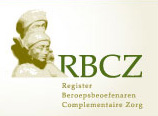 VOORBEELD BEHANDELOVEREENKOMST BEHANDELING KINDEREN 
Vooraf
Deze behandelovereenkomst is een voorbeeld van hoe een behandelovereenkomst opgesteld kan worden en welke elementen van belang zijn als het een behandeling van een kind betreft.
Je kunt jouw eigen touch aan de behandelovereenkomst geven wat lay out betreft en aanpassen op jouw werkwijze, bijvoorbeeld bij de vorm van betaling. 
Als de ouders hun handtekeningen hebben gezet, geef je een kopie van de getekende overeenkomst aan hen.Wanneer een kind tussen de 12 en 16 jaar oud is, is ook toestemming van het kind nodig. Het is begrijpelijk dat therapeuten een ondertekening van een behandelovereenkomst geen goede manier vinden. Oplossing hiervoor is dat je voor de behandeling mondeling toestemming vraagt aan het kind en dat je dit met het antwoord van het kind vermeld in jouw dossier.

Wanneer een kind 16 jaar of ouder is, is geen toestemming van ouders nodig voor de behandeling. 
Dan kan het kind ook zelf een handtekening zetten onder de behandelovereenkomst. Misschien moet je de tekst van de behandelovereenkomst daarop aanpassen.
Wanneer een ouder wel de sessies voor hun kind betaalt, en niet het kind zelf, wat doorgaans het geval zal zijn, dan kun je ervoor kiezen om ook deze ouder de behandelovereenkomst te laten tekenen. Want mocht een ouder uiteindeijk niet betalen, dan kan er aleen een incasso op gezet worden, als er een getekende behandelovereenkomst ligt.

Een behandelovereenkomst is er om zaken goed geregeld te hebben, voor het geval iemand een klacht heeft. Maar we realiseren ons dat je tegelijkertijd niet een administratief zakelijke sfeer naar je cliënt wilt uitstralen en je de hoogst noodzakelijke dingen noemt in de behandelovereenkomst. 
Zorg daarom ook voor goede informatie op jouw website. Bijvoorbeeld een algemene voorwaarden document en informatie over het klacht- en tuchtrecht en vergoeding door zorgverzekeraars.


November 2016

Anneke Dorrestein: Coördinator RBCZ Sector Psychosociaal     annekedorrestein@rbcz.nu                                 Vanuit de Sectoren aanspreekpunt voor organisatie visitatietraining en voor de visitatie-documenten / protocollen
RBCZ Register Beroepsbeoefenaren Complementair alternatieve Zorg  E info@rbcz.nu  W www.rbcz.nuBEHANDELOVEREENKOMST  Ondergetekenden,		………………………………………………………………………………………………[Naam praktijk, naam van therapeut en plaats van praktijk]En (naam ouder(s))…………………………………………………… uit  ……………………………………… 
…………………………………………………… uit ……………………………………… (ouder)verklaren hierbij (…..soort therapie) te zijn overeengekomen.De behandelovereenkomst wordt door de therapeut, en beide ouders, als zij beide het ouderlijk gezag hebben, ondertekend en brengt voor alle partijen rechten en verplichtingen met zich mee, waarop zij aangesproken kunnen worden.Met de ondertekening van deze overeenkomst verklaren ondergetekenden kennis te hebben genomen van en in te stemmen met de bepalingen waaronder de uitvoering van de behandeling zal plaatsvinden. 
Ondertekening:Plaats………………………………………………… d.d. ……………………………………………Therapeut: 						Cliënt:…………………………………………  	…………………………………………………Ouder/verzorger 1,					Ouder/verzorger 2,								…………………………………………  	…………………………………………………..
Naam kind:Naam : ………………………………………………   jongen   meisje  **Adres : ………………………………………………………………………………………….Postcode en plaats : ………………………………………………Geboortedatum : ………………………………………………Bepalingen betreffende de behandelovereenkomst- De therapeut is gehouden te handelen conform de wettelijke regelgeving. De rechten en plichten van cliënt en hulpverlener zijn onder meer vastgelegd in de Wet op de Geneeskundige Behandelingsovereenkomst (WGBO) en de Wet kwaliteit, klachten en geschillen zorg (Wkkgz).
- De therapeut zal alleen een behandeling verrichten bij kinderen onder de 12 jaar in het bijzijn van een begeleider (ouder, verzorger of andere verantwoordelijk volwassene). Bij kinderen tussen de 12 jaar en 16 jaar is het bijzijn van een begeleider niet noodzakelijk. De therapeut die werkt met kinderen onder de leeftijd van 16 jaar sluit een schriftelijke behandelovereenkomst af met beide ouders, mits zij beide het ouderlijk gezag hebben.- De therapeut houdt een cliëntendossier bij. De cliënt heeft het recht tot inzage in het eigen dossier. Het dossier wordt conform de wettelijke bewaartermijn in totaal 15 jaar bewaard.- De therapeut verplicht zich informatie betreffende de behandeling te verstrekken aan de cliënt in alle fasen van de behandeling. De cliënt verplicht zich middels het anamnesegesprek relevante informatie aan de therapeut te verstrekken.- De therapeut betracht geheimhouding ten aanzien van door de cliënt verstrekte gegevens, die in het dossier worden opgeslagen. Maar met uitzondering van de gegevens waaromtrent de cliënt heeft verklaard dat hij/zij geen bezwaar maakt tegen het gebruik voor statistische doeleinden.- De therapeut mag zonder toestemming van de cliënt geen bepaalde (be-)handelingen verrichten.- De therapeut verplicht zich de cliënt correct door te verwijzen naar een collega- therapeut of een arts, indien haar behandeling niet geëigend en/of toereikend is.- Beëindiging van de behandeling kan te allen tijde met wederzijds goedvinden geschieden.Indien de hulpvrager voortzetting van de overeenkomst niet langer op prijs stelt of nodig acht, kan hij/zij deze eenzijdig beëindigen. Indien de hulpvrager tegen het advies in van de therapeut de overeenkomst beëindigt, zal de hulpvrager op verzoek van de therapeut een verklaring ondertekenen waarin hij te kennen geeft dat hij tegen het advies van de therapeut in het onderzoek of de behandeling voortijdig heeft beëindigd.De therapeut kan de overeenkomst slechts eenzijdig onder vermelding van argumenten beëindigen, indien redelijkerwijs niet van hem kan worden gevergd dat hij de overeenkomst voortzet. De therapeut zal in een dergelijke situatie hulp en adviezen blijven verlenen, totdat de hulpvrager een overeenkomst met een andere hulpverlener heeft kunnen sluiten.- De cliënt gaat akkoord met de tariefstelling van  € ….,-- (euro) voor het eerste consult met intakegesprek en met het bedrag van € …,-- per sessie hierop volgend. - Betalingswijze van de behandelingen is [per pin, op rekening of contant per consult].
- De cliënt verplicht zich een afspraak tijdig (minimaal 24 uur van tevoren) af te zeggen, anders kunnen de kosten van de gereserveerde tijd in rekening worden gebracht.- Voor klachten over de behandeling kan de cliënt zich voor het klachtrecht wenden tot de  (naam beroepsorganisatie of –vereniging, www…..nl ) en voor het tuchtrecht tot de Stichting TCZ, Tuchtrecht Complementaire Zorg (www.tcz.nu). - Alle eventuele, nadelige gevolgen voortvloeiende uit het achterhouden van informatie aanwezig in het medisch dossier bij de huisarts, zijn voor verantwoordelijkheid en rekening van de cliënt.